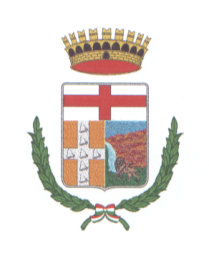    COMUNE DI CAPRI LEONE                   (Città Metropolitana di Messina)P.IVA 00461850836									                                                                                                                                         INFORMAZIONI SU SCADENZA IMU – TARI – CANONE UNICO PATRIMONIALE             									     	      Il Responsabile dell’Area Tributi  						         			                           (Dr. Maurizio Merlino)TRIBUTO1° SCADENZA2° SCADENZA3° SCADENZA4° SCADENZA5° SCADENZAIMUACCONTO ENTRO IL 16 GIUGNOSALDO ENTRO IL 16 DICEMBRE=====================TARIRATA UNICA ENTRO IL 30/09/20231° RATA ENTRO IL 30/09/20232° RATA ENTRO IL 31/10/20233° RATA ENTRO IL 30/11/20234° RATA ENTRO IL 31/12/2023CANONE UNICO PATRIMONIALESCADENZA UNICA 31/01/2023============================